„Na babiogórskich szlakach….”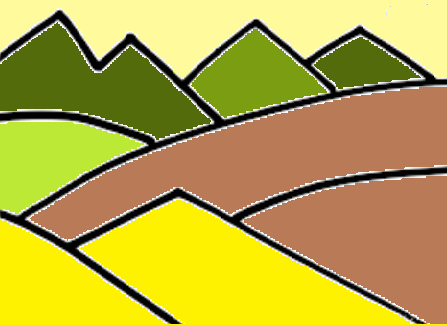 XII Powiatowy Konkurs Geograficznydla szkół podstawowych i ponadpodstawowych.Regulamin konkursu& 1                                 Informacje ogólneKonkurs jest przeznaczony dla uczniów szkół podstawowych (klasy VII i VIII szkoły podstawowej) i szkół ponadpodstawowych z powiatu suskiego.Organizatorzy konkursu: Starostwo Powiatowe w Suchej Beskidzkiej, Liceum Ogólnokształcącym nr I im. Marii Skłodowskiej – Curie w Suchej Beskidzkiej, Babiogórski Park Narodowy, Oddział PTTK w Suchej Beskidzkiej.Celem konkursu jest rozwijanie geograficznych zainteresowań młodzieży oraz promowanie ich osiągnięć, motywowanie do samodzielnego zdobywania wiedzy i opracowania zagadnień, kształtowanie umiejętności korzystania                           z różnych źródeł informacji, motywowanie szkół do podejmowanie pracy             z uczniem zdolnym oraz promocja zasobów i dziedzictwa kulturowego regionu.Finał konkursu przeprowadzony zostanie w Liceum Ogólnokształcącym nr I im. Marii Skłodowskiej – Curie w Suchej Beskidzkiej.  & 2      Uczestnicy konkursuSzkoła, która wyrazi chęć uczestnictwa w konkursie zgłasza zespół reprezentujący szkołę.Zespół reprezentujący szkołę to trzyosobowa drużyna.Szkoła zgłasza jedną drużynę wybraną spośród uczniów, którzy wyrażą chęć uczestnictwa w konkursie. & 3Przebieg konkursuRywalizację przeprowadza się w dwóch odrębnych kategoriach: I kategoria szkoły podstawowe, II kategoria szkoły ponadpodstawowe.Konkurs składa się z dwóch etapów.I etap konkursu polega na rozwiązaniu testu. Zagadnienia na temat Pasma Babiogórskiego w granicach Polski (pytania opracowane na podstawie Literatura: &6).Test trwa 45 minut Zadania w formie pytań zamkniętych i otwartych.II etap konkursu polega na rozpoznawaniu obiektów, obszarów, roślin itp. dotyczących tematu konkursu. Pytania będą prezentowane w formie slajdów (czas około 20 minut).& 4Ocena i nagrodySprawdzanie prac przeprowadza  komisja konkursowa. W skład komisji wchodzą przedstawiciele Babiogórskiego Parku Narodowego, Oddziału PTTK w Suchej Beskidzkiej i nauczyciele szkół zgłoszonych do konkursu . Ocenie podlega test przeprowadzony w I etapie oraz poprawnie podpisane slajdy – II etap.Uczniowie z najwyższą liczbą punktów zostają zwycięzcami konkursu. Odpowiednio zostanie przyznane miejsce II i III.W przypadku drużyn, które otrzymają taką samą liczbę punktów – organizatorzy przewidują dogrywkę, która będzie polegać na odpowiedzi na wcześniej wylosowane pytanie.Nagrody: I miejsce – dyplom dla szkoły i indywidualne dyplomy dla uczniów oraz nagrody rzeczoweII miejsce – dyplom dla szkoły i indywidualne dyplomy dla uczniów oraz nagrody rzeczoweIII miejsce – dyplom dla szkoły i indywidualne dyplomy dla uczniów oraz nagrody rzeczowe& 5Terminy/Ochron danychWarunkiem uczestnictwa w Konkursie jest przesłanie: Wypełnionego formularza ( załącznik nr 1),   Zgody Uczestników – Uczniów, którzy ukończyli 16 rok życia na przetwarzanie ich danych osobowych lub zgody Opiekunów Prawnych na przetwarzanie danych osobowych Uczestników-Uczniów, którzy nie ukończyli 16 roku . Zgody Opiekunów Faktycznych –Nauczycieli na przetwarzanie ich danych osobowych .         Termin zgłoszenia uczestników: do 10.03. 2020 r. Liceum Ogólnokształcące nr I  im. Marii Skłodowskiej - CurieUl. płk Tadeusza Semika 134-200 Sucha Beskidzka(zgłoszenie można przesłać na: Fax 0-33 874-23-55 lub e-mail zso.sucha@interia.pl )Finał konkursu odbędzie się 27.03.2020 r. (piątek) w Liceum Ogólnokształcącym nr I im. Marii Skłodowskiej - Curie. O godzinie rozpoczęcia konkursu szkoły zostaną poinformowane w późniejszym terminie.Kontakt z osobą odpowiedzialną za konkurs – Iwona Gryga                                 \e-mail:igryg@wp.pl                   &6LiteraturaStrony Internetowe:http://www.bgpn.pl/Książki:„Światy Babiej Góry” pod red. Danuty Ptaszyckiej - Jackowskiej, wydanie II, BgPN, Zawoja 2005Załącznik nr 1„Na babiogórskich szlakach….”XII Powiatowy Konkurs Geograficzny dla szkół podstawowych                                        i ponadpodstawowych27 marca 2020Szkoła………………………………………………………………………………….Adres…………………………………………………………………………………..Imię i nazwisko nauczyciela/opiekuna………………………………………………….Data…………….	Dyrektor Szkoły	………………….Załącznik nr 2DLA Uczestników-Uczniów, którzy ukończyli 16 r.ż., Opiekunów NauczycieliZGODA NA PRZETWARZANIE DANYCH OSOBOWYCH i WIZERUNKUdo Powiatowego Konkursu Geograficznego –Wyrażam zgodę na przetwarzanie moich danych osobowych przez Liceum Ogólnokształcące nr I im. Marii Skłodowskiej – Curie w Suchej Beskidzkiej podanych w formularzu (załącznik 1) w sprawach związanych z organizacją i przebiegiem Powiatowego Konkursu Geograficznego – „Na babiogórskich szlakach….” zgodnie z Rozporządzeniem Parlamentu Europejskiego i Rady (UE) 2016/679 z dnia 27 kwietnia 2016 r. w sprawie ochrony osób fizycznych w związku z przetwarzaniem danych osobowych i w sprawie swobodnego przepływu takich danych oraz uchylenia dyrektywy 95/46/WE oraz klauzulą informacyjną zawartą w §5 Regulaminu Konkursu.Oświadczam, że zapoznałam/em się z regulaminem konkursu i akceptuję jego postanowienia.……………………………………………….Miejscowość, data, czytelny podpisDLA Opiekunów Prawnych Uczestników-Uczniów, którzy nie ukończyli 16 r.ż.ZGODA NA PRZETWARZANIE DANYCH OSOBOWYCH I WIZERUNKUdo Powiatowego Konkursu Geograficznego –Jako Opiekun Prawny ………………………………………(imię i nazwisko Dziecka)wyrażam zgodę na przetwarzanie jego/jej danych osobowych przez Liceum Ogólnokształcące nr I im. Marii Skłodowskiej – Curie w Suchej Beskidzkiej podanych w formularzu (załącznik 1)          w sprawach związanych z organizacją i przebiegiem, Powiatowego Konkursu Geograficznego – „Na babiogórskich szlakach….” zgodnie z Rozporządzeniem Parlamentu Europejskiego i Rady (UE) 2016/679 z dnia 27 kwietnia 2016 r. w sprawie ochrony osób fizycznych w związku z przetwarzaniem danych osobowych i w sprawie swobodnego przepływu takich danych oraz uchylenia dyrektywy 95/46/WE oraz klauzulą informacyjną zawartą w §5 Regulaminu Konkursu.Oświadczam, że zapoznałam/em się z regulaminem konkursu i akceptuję jego postanowienia.……………………………………………….Miejscowość, data, czytelny podpisNazwisko i imięKlasa 1……………………………………………..……………2…………………………………………….……………..3…………………………………………….……………..